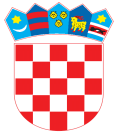 REPUBLIKA HRVATSKAZADARSKA ŽUPANIJA  OPĆINA ZEMUNIK DONJI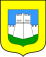       Općinsko vijećeNa temelju članka 22.,24.,26., 33., 44. stavka 2. i 48. stavka 2. Zakona o komunalnom gospodarstvu (»Narodne novine« broj. 68/18, 110/18, 32/20.) i članka 29. Statuta Općine Zemunik Donji (Službeni glasnik Općine Zemunik Donji, broj 39/21) Općinsko vijeće Općine Zemunik Donji  na 6.sjednici održanoj dana 17. prosinca 2021. godine, donosiODLUKUo komunalnim djelatnostima na područjuOpćine Zemunik Donji I OPĆE ODREDBEČlanak 1.Odlukom o komunalnim djelatnostima na području Općine Zemunik Donji  (u daljnjem tekstu: Odluka) utvrđuju se komunalne djelatnosti koje se obavljaju na području Općine Zemunik Donji, način i uvjeti obavljanja komunalnih djelatnosti te druga pitanja od značaja za obavljanje komunalnih djelatnosti na području Općine Zemunik Donji.II. KOMUNALNE DJELATNOSTIČlanak 2.Komunalne djelatnosti su djelatnosti kojima se osigurava građenje i/ili održavanje komunalne infrastrukture u stanju funkcionalne ispravnosti (u daljnjem tekstu: komunalne djelatnosti kojima se osigurava održavanje komunalne infrastrukture) i komunalne djelatnostikojima se pojedinačnim korisnicima pružaju usluge nužne za svakodnevni život i rad napodručju općine (u daljnjem tekstu: uslužne komunalne djelatnosti).Članak 3.Komunalne djelatnosti kojima se osigurava održavanje komunalne infrastrukture,a koje se obavljaju na području Općine Zemunik Donji su:1 . Održavanje nerazvrstanih cesta (skup mjera i radnji koje se obavljaju tijekomcijele godine na nerazvrstanim cestama, uključujući i svu opremu, uređaje i instalacije, sasvrhom održavanja prohodnosti i tehničke ispravnosti cesta i prometne sigurnosti na njima -redovno održavanje, kao i mjestimičnog poboljšanja elemenata ceste, osiguravanja sigurnostii trajnosti ceste i cestovnih objekata i povećanja sigurnosti prometa - izvanredno održavanje iobavljanje svih drugih radova održavanja u skladu s propisima kojima je uređeno održavanjecesta)2 . Održavanje čistoće javnih površina (čišćenje površina javne namjene osimjavnih cesta, koje obuhvaća ručno  čišćenje javnih površina od otpada,  pražnjenje košarica za otpatke  i uklanjanje otpada koje je nepoznata osoba odbacila na javnu površinu ili zemljište u vlasništvu Općine Zemunik Donji)3 . Održavanje javnih površina na kojima nije dopušten promet motornim vozilima  (komunalni poslovi održavanja i popravaka tih površina kojima se osigurava njihova funkcionalna ispravnost)4 . Održavanje javnih zelenih površina (košnja, obrezivanje i sakupljanje biološkogotpada s javnih zelenih površina, obnova, održavanje i njega drveća, ukrasnog grmlja i drugogbilja, održavanje opreme na dječjim igralištima,5 . Održavanje građevina i uređaja javne namjene (komunalni posloviodržavanja, popravaka i čišćenja građevina i uređaja javne namjene)6 . Održavanje groblja i mrtvačnice (održavanje prostora i zgrada za obavljanje ispraćaja isahrane pokojnika te uređivanje putova, zelenih i drugih površina unutar groblja) 7 . Održavanje javne rasvjete (upravljanje i održavanje instalacija javne rasvjete), te podmirivanje troškova električne energije za rasvjetljavanje površina javne namjene.(2) Programom održavanja komunalne infrastrukture koji svake godine donosi Općinskovijeće određeni su opis i opseg poslova održavanja komunalne infrastrukture s procjenompojedinih troškova po djelatnostima. (3) U sklopu obavljanja djelatnosti iz stavka 1. ovog članka može se osigurati i građenjekomunalne infrastrukture te odrzavanje građevina oborinske odvodnje ukoliko se pokaže potreba za istim.Članak 4.(1) Uslužne komunalne djelatnosti koje se obavljaju na području Općine Zemunik Donji su:Usluga ukopa (ispraćaj i ukop pokojnika unutar groblja u skladu s posebnim propisima)Članak 5.Osim navedenih  komunalnih djelatnosti navedenih u članku 4. ove Odluke sukladno  članku 26. Zakona o komunalnom gospodarstvu za područje Općine Zemunik Donji određuju se slijedeće komunalne djelatnosti:1. Obavljanje poslova deratizacije, dezinsekcije i dezinfekcije (Pod provođenjem mjera dezinsekcije, dezinfekcije i deratizacije javnih površina, stambenih i poslovnih prostora razumijeva se provođenje mjera u tim djelatnostima sukladno posebnoj odluci koja uređuje mjere dezinsekcije, dezinfekcije i deratizacije javnih površina.2. Prigodno ukrašavanje područja Općine Zemunik Donji za (Pod prigodnim ukrašavanjem razumijeva se ukrašavanje i osvjetljavanje Općine Zemunik Donji za božićne i novogodišnje blagdane )III. NAČIN OBAVLJANJA KOMUNALNIH DJELATNOSTIČlanak 6.Komunalne djelatnosti na području Općine Zemunik Donji obavljaju:1. Trgovačka društva u vlasništvu ili suvlasništvu Općine Zemunik Donji2. Pravne ili fizičke osobe na temelju pisanog ugovora o povjeravanju komunalnih poslovaIII. KOMUNALNE DJELATNOSTI KOJE SE POVJERAVAJU TRGOVAČKIM DRUŠTVIMA U VLASNIŠTVU ILI SUVLASNIŠTVU OPĆINE ZEMUNIK DONJI:Članak 7.Trgovačko društvo Zemunik d.o.o. iz Zemunika Donjeg u vlasništvu Općine Zemunik Donji obavlja sljedeće komunalne djelatnosti:- Održavanje groblja i mrtvačnice - Održavanje nerazvrstanih cesta- Održavanje javnih zelenih površina- Održavanje javnih površina na kojima nije dopušten promet motornim vozilima- Održavanje građevina i uređaja javne namjene  „Liburnija“ d.o.o.  iz Zadra u suvlasništvu Općine Zemunik Donji obavlja komunalnu djelatnost prijevoza putnika u javnom prometu.„Čistoća“  d.o.o. iz Zadra u suvlasništvu Općine Zemunik Donji  obavlja komunalnu djelatnost  održavanje čistoće (u smislu pražnjenja spremnika i odlaganja komunalnog otpada) te sakupljanje i odlaganje nezakonito odbačenog otpada.IV. NAČINI I UVJETI ZA OBAVLJANJE KOMUNALNIH POSLOVA NA TEMELJUPISANOG UGOVORA O POVJERAVANJU KOMUNALNIH DJELATNOSTIČlanak 8.Pravne ili fizičke osobe na temelju pisanog ugovora o povjeravanju komunalnih poslova mogu obavljati na području Općine Zemunik Donji sljedeće komunalne djelatnosti - poslove:- Održavanje nerazvrstanih cesta (prijevoz materijala, usluga asfaltiranja, usluge motornih radnih strojeva)- Održavanje javne rasvjete,( održavanje instalacija javne rasvjete te zamjena rasvjetnih tijela)- Obavljanje poslova deratizacije, dezinsekcije i dezinfekcije (provođenje mjera u tim djelatnostima sukladno posebnoj odluci koja uređuje mjere dezinsekcije, dezinfekcije i deratizacije javnih površina).- Obavljanje usluge ukopa, (ispraćaj i ukop pokojnika)- Prigodno ukrašavanje područja Općine Zemunik Donji za za božićne i novogodišnje blagdane.Članak 9.Odluku o objavi prikupljanja ponuda ili javnog natječaja donosi  Načelnik Općine.Postupak odabira osobe s kojom se sklapa ugovor o povjeravanju obavljanja komunalne djelatnosti te sklapanje, provedba i izmjene tog ugovora provode se po propisima o javnoj nabavi.Članak 10.Ugovor o povjeravanju komunalnih poslova (u daljnjem tekstu: Ugovor) iz članka 8.stavak 1. ove Odluke može se zaključiti najdulje na vrijeme od 4 godine.Opis, opseg i cijena komunalnih poslova odredit ce se na osnovi Programaodržavanja komunalne infrastrukture iz članka 73. stavka 2. Zakona o komunalnomgospodarstvu i troškovnika sačinjenog na temelju Programa održavanja komunalneinfrastrukture za godinu u kojoj se zaključuje ugovor, a do isteka roka na koji se zaključujeugovor bit ce utvrđeni naprijed navedenim godišnjim Programom i troškovnicima zapredmetne poslove.U slučaju povećanja ili smanjenja opsega komunalnih poslova ili cijene, u tijeku rokana koji je zaključen ugovor, sporazumno ce se sačiniti aneks ugovora kojeg odobravaNačelnik općine.Cijena usluge isplaćuje se izvršitelju usluge prema dostavljenim računima o izvršenimposlovima, koje ovjerava osoba naručitelja koja vrši nadzor nad obavljanjem poslova.Članak 11.Postupak odabira osobe kojoj ce biti povjereno obavljanje komunalnih poslova natemelju ugovora iz članka 12. stavak 1. ove Odluke provodi se po propisima o javnoj nabavi.Članak 12.Na temelju Odluke  o izboru osobe kojoj ce se povjeriti obavljanje komunalnih poslova na temelju ugovora, Načelnik općine sklapa Ugovor o povjeravanju komunalnih poslova koji obvezatno sadrži:-djelatnost za koju se sklapa ugovor,-vrijeme na koje se sklapa ugovor,-vrstu i opseg poslova,-način određivanja cijene za obavljanje poslova, te način i rok plaćanja,-jamstvo izvršitelja o ispunjenju ugovora.V. PRIJELAZNE I ZAVRŠNE ODREDBEČlanak 13.Ugovori o obavljanju komunalnih djelatnosti ili pojedinih komunalnih poslova ostaju na snazido isteka roka na koji su zaključeni ili do raskida istih.Članak 14.Za sve što nije propisano ovom Odlukom, a odnosi se na komunalne djelatnosti primjenjuju se odredbe Zakona o komunalnom gospodarstvu ("Narodne novine", broj 68/18, 110/18 i 32/20,).Članak 15.Stupanjem na snagu ove odluke prestaje važiti Odlukao komunalnim djelatnostima na području Općine Zemunik Donji KLASA: 363-02/17-01/07, URBROJ: 2198/04-02-18-4 od 28. veljače 2018.g.Članak 16.Ova Odluka stupa na snagu osmog dana od dana objave u Službenom glasniku Općine Zemunik Donji.KLASA: 021-02/21-01/06URBROJ: 2198/04-02-21-24 Zemunik Donji, 17. prosinca 2021.gPREDSJEDNIK OPĆINSKOG VIJEĆA                                                                                  Josip Krnčević dipl. ing.